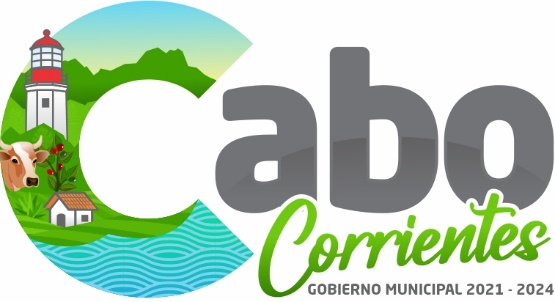 INFORME TRIMESTRAL DE ACTIVIDADESARCHIVO MUNICIPAL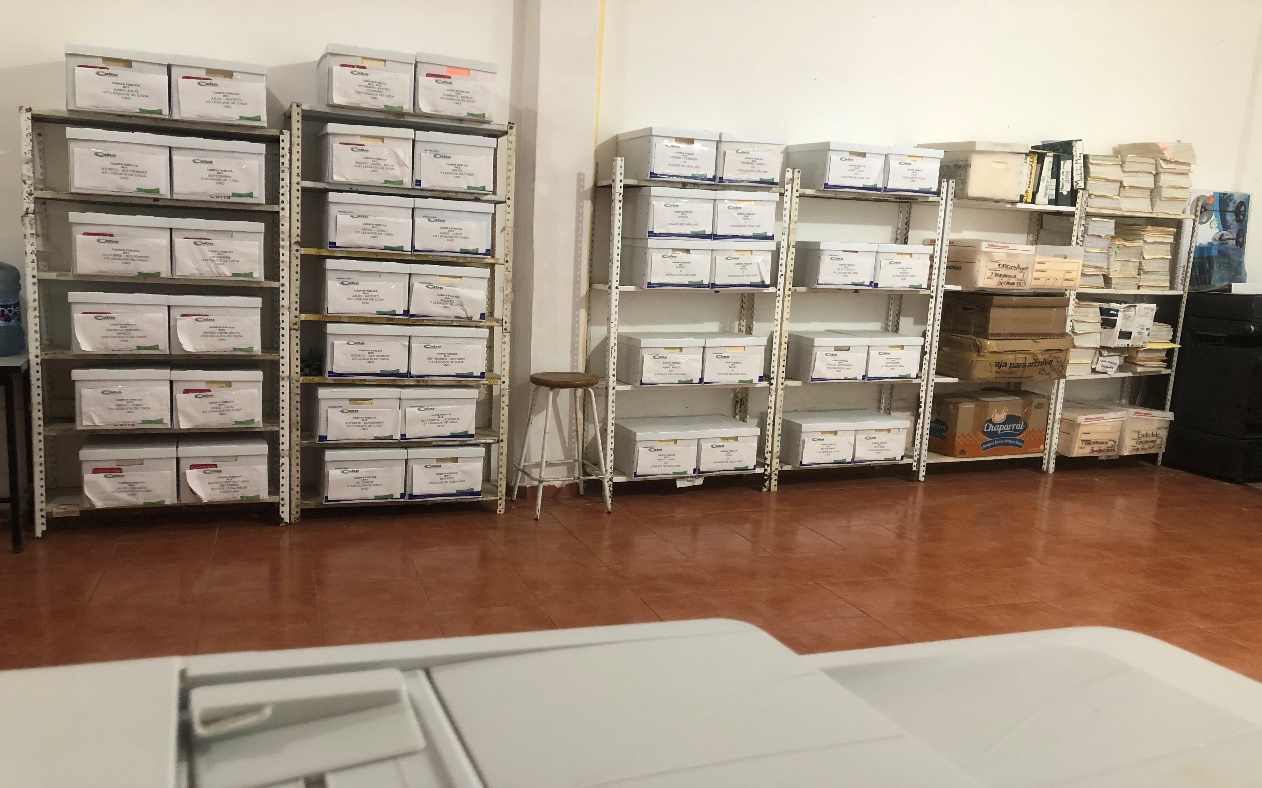 ATENTAMENTE“2023, AÑO DEL BICENTENARIODEL NACIMIENTO DEL ESTADO LIBRE Y SOBERANO DE JALISCO”El Tuito, Municipio de Cabo Corrientes, Jal. A 19 de Enero del 2023._________________________________________C.CINDY DANIARY GONZALEZ BETANCOURTJEFA DE ARCHIVO MUNICIPALADMON 2021-2024.